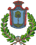 C O M U N E   D I   C R I S P A N OCittà Metropolitana di NapoliIII  Settore – Politiche SocialiEmail: politichesociali@comune.crispano.na.it   Pec: pol-sociali@pec.comune.crispano.na.itTel. 081- 8341954 OGGETTO: DOMANDA DI ISCRIZIONE  “ CAMPO INVERNALE COMUNALE”CHIEDEL’iscrizione del proprio figlio/a ___________________________________________________________________________Nato/a ___________________il ____________________________________C.F. ____________________________________________AL PROGETTO “CAMPO INVERNALE COMUNALE”A tal fine, ai sensi e per gli effetti degli artt. 46 e 47 del D.P.R. 445/2000, sotto la propria responsabilità e con piena coscienza della responsabilità penale prevista per le dichiarazioni false dall’art. 76 del decreto citato e del fatto che le dichiarazioni false comportano la revoca del beneficio ottenuto sulla base della presente dichiarazione, come previsto dall’art. 11, comma 3 del D.P.R. 403/98DICHIARADi essere cittadino/a italiano/a o di uno stato membro dell’Unione Europea o di paese extracomunitario, in possesso di regolare permesso di soggiorno;Di essere residente nel Comune di …………………………….;Di avere un nucleo familiare di N.                          __________________componenti;Di avere a carico N. ________________________       minori con disabilità conviventi;Di avere nel proprio nucleo familiare N.______________________ componenti minori;Di avere il seguente reddito ISEE (in corso di validità) ______________ __________;Nucleo familiare monogenitoriale □ SI □ NO;Di essere (relativamente alla madre) nella seguente condizione occupazionale____________________;Di essere (relativamente alla madre) in stato di gravidanza □ SI □ NO;SPAZIO RISERVATO AL SERVIZIO SOCIALE DEL COMUNE DI CRISPANOALLEGA:Copia di attestazione ISEE in corso di validità;Copia di valido documento di identità del richiedente;Copia della tessera sanitaria del minore da iscrivere;Attestazione regolarità vaccinale del minore;Eventuale certificazione, rilasciata dall’ ASL competente territorialmente, attestante la presenza nel nucleo familiare di soggetto minore affetto da disabilità (art.3 comma 3 L.104/92);Eventuale certificazione attestante lo stato di gravidanza rilasciato da struttura pubblica o proprio Medico   di Famiglia;Il/La sottoscritto/a dichiara, altresì_di accettare tutto quanto stabilito al presente Avviso Pubblico; _di essere informato, ai sensi e per gli effetti di cui all’art. 10 del D.Lgs.  196/200 3 e ss.ii.mm, che i dati personali raccolti saranno trattati, in forma scritta e/o su supporto magnetico, elettronico o telematico, esclusivamente nell’ambito del procedimento per il quale la presente dichiarazione viene resa.Data   ________________________Firma